Teaching Assistant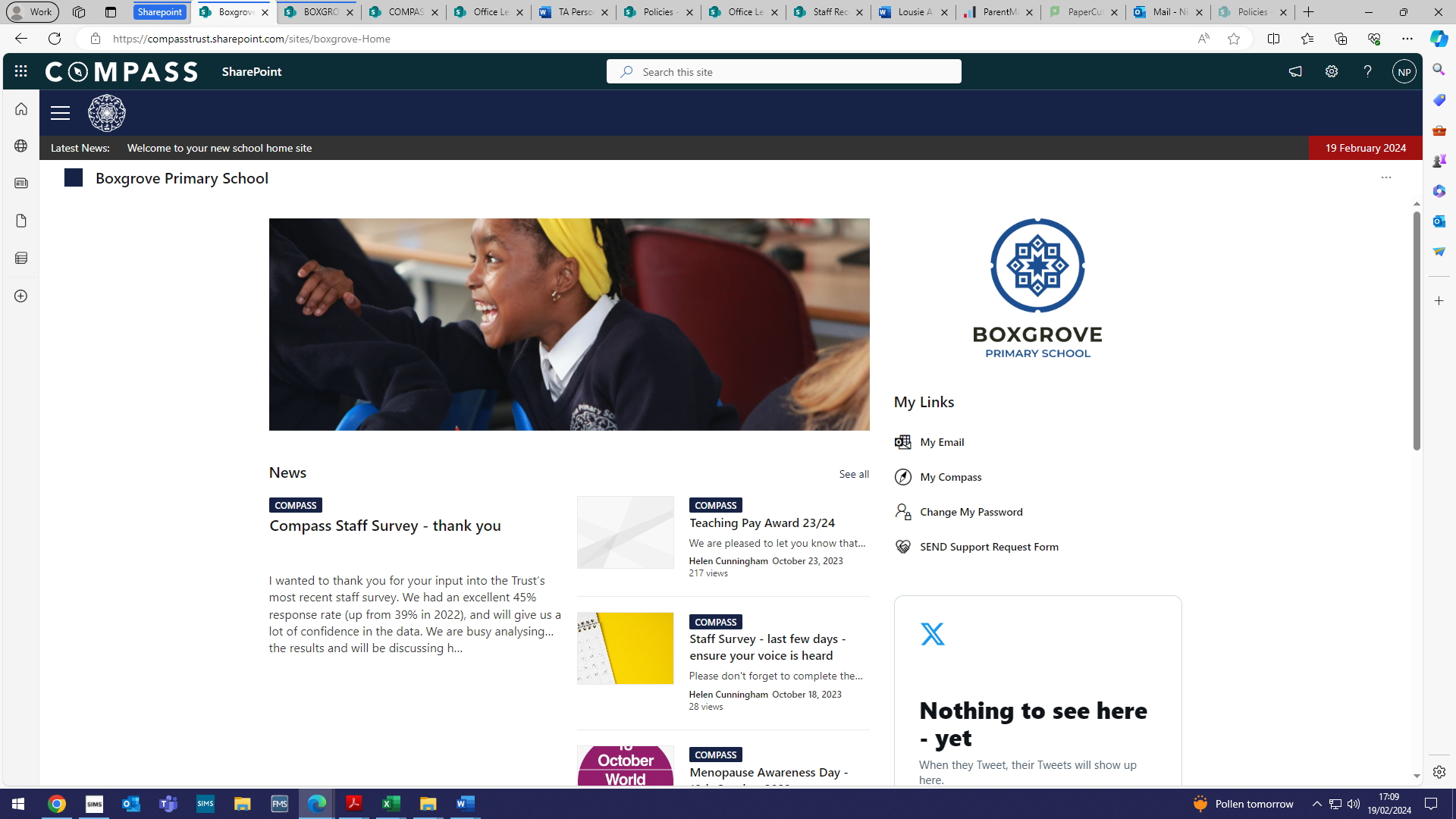 Person SpecificationEssentialDesirableEducation and trainingEnglish and maths skills up to GCSE standard or a good working knowledge of the Year 6 curriculum Level 2 certificate in Supporting Teaching and Learning in Schools or equivalentTraining in communication techniques, creative play, physical care techniques.Relevant City and Guilds, NVQ or BTEC qualification Professional Experience / KnowledgeExperience of working with children and/or qualifications relating to child development/education ICT literate (able to use technology to find, record and communicate information) using both iPads and a PCA willingness to learn about the ICT curriculum and the use of communication technologies in other subjectsKnowledge & experience of promoting the welfare and safeguarding of childrenTo be prepared to undertake training in the specific skills as needed e.g.Manual handling Managing Challenging behaviourFirst AidSafeguarding childrenCommunication - creative play, makaton, PECS, intensive interaction, other sign languagesEducational developmentPhysical careProfessional SkillsTo be able toContribute orally to children reports and records.Provide appropriate personal care for children with special needsProvide support for learning activitiesProvide effective support for his/her colleaguesPersonal QualitiesReliability and integrityPersonal commitment to continuous self-development through self-evaluation and learning from othersCommitment to school improvementAbility to go the extra mile to ensure that the school achieves a standard of excellencePassionate about Learning and Teaching Displays warmth, care and sensitivity in dealing with children, parents and other staffOpen minded, self-evaluative and adaptable to changing circumstances and new ideasAble to enthuse and reflect upon experienceWillingness to be involved in the wider life of the schoolAbility to prioritiseGood interpersonal/communication skillsWhen all the above fail, to maintain good sense of humour, a willingness to learn and the will to continue to strive for excellence